DONACIÓN DE LIBROS DE TEXTO GRATUITOS EN ESPAÑOL 2021Carta-solicitud de Colecciones de Libros de Texto en EspañolLogo de institución solicitante Fecha________Consulado (General o de Carrera) de México en*____________________Dirección y teléfonos del Consulado_______________________________________________Por este conducto (*nombre de la institución que solicita la donación) solicita la donación de (*número de colecciones solicitadas) colecciones de libros de texto gratuitos en español 2021. *Explicar los motivos y población por atender (Máximo una cuartilla)________________________________________________________________________________________________________________________________________________________________________________________________________________________________________________________________________________________________________________________________________________________________________________________________________________________________________________________________________________________________________________________________________________________________________________________________________________________________________Atentamente, *Nombre solicitante*Cargo*Dirección*Teléfono*Correo electrónico*No se aceptará la solicitud que no cumpla con todos estos requisitos.Nota: Cada colección de libros en español 2021 está integrada por cerca de 50 títulos.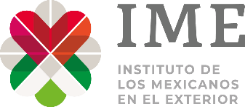 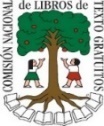 